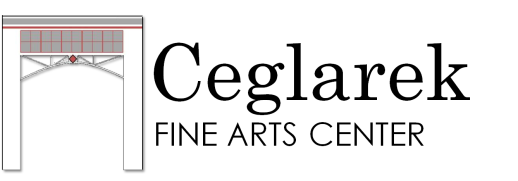 “Remembering the Past & Embracing the Future”
10th Anniversary Gala | Saturday, January 31, 2015Sponsorship Opportunities Platinum Sponsor—$5,000Title-Sponsorship of the 10th Anniversary Gala with name included on the Gala program cover.Full-page color advertisement in Gala program with premium placement. Logo included in Preshow Announcement Loop for the calendar year listed as Ceglarek Fine Arts Center sponsor.6 permanent engraved plates located on the arm rest of seats in the auditorium.8 tickets to “Remembering the Past & Embracing the Future” included. Gold Sponsor—$1,000Full-page advertisement in Gala program. Logo included in Preshow Announcement Loop for the calendar year listed as Ceglarek Fine Arts Center sponsor.4 permanent engraved plates located on the arm rest of seats in the auditorium.6 tickets to “Remembering the Past & Embracing the Future” included. Silver Sponsor—$500Half-page advertisement in Gala program. Logo included in Preshow Announcement Loop for the calendar year listed as Ceglarek Fine Arts Center sponsor.2 permanent engraved plates located on the arm rest of seats in the auditorium.4 tickets to “Remembering the Past & Embracing the Future” included. Bronze Sponsor—$250Quarter-page advertisement in Gala program. Logo included in Preshow Announcement Loop for the calendar year listed as Ceglarek Fine Arts Center sponsor.1 permanent engraved plate located on the arm rest of a seat in the auditorium.2 tickets to “Remembering the Past & Embracing the Future” included. Brass Sponsor—$249 and UnderName listed in Gala program. Name included in Preshow Announcement Loop for the calendar year listed as Ceglarek Fine Arts Center sponsor.Please contact Kathy Anderson, Facilities and Theater Coordinator, by phone at (616) 892-3482 or email at andersonkat@allendale.k12.mi.us to become a sponsor or for more information.